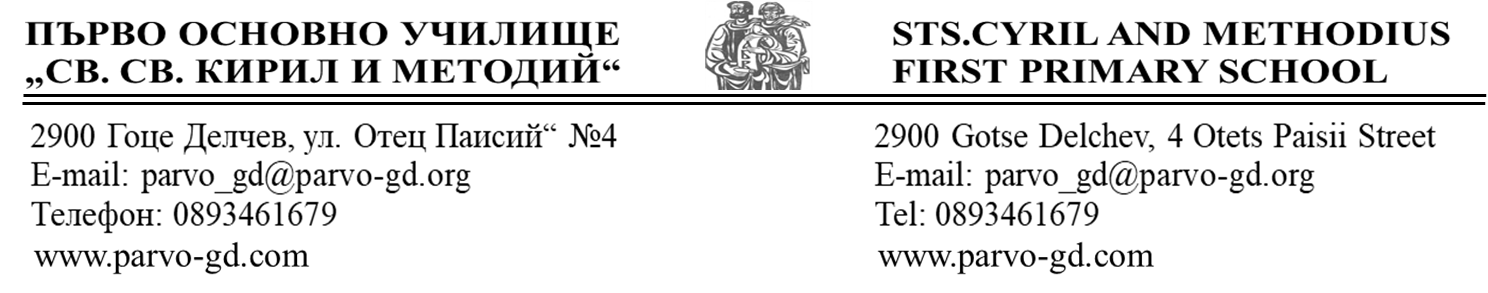 ПРАВИЛА НА ПОВЕДЕНИЕНА УЧЕНИЦИТЕ ОТ ПЪРВО ОУ „СВ. СВ. КИРИЛ И МЕТОДИЙ“Отнасям се с уважение към съучениците и към всички служители в училище.В училище не викам, старая се да изслушвам другите.Пазя чистотата и реда в училище; Пазим чисто в класната стая; НЕ цапаме и НЕ късаме тапетите;НЕ играем топка в класната стая; Да бъдем подходящо облечени в часовете по ФВС; По време на час НЕ дъвчим дъвка; Пазим оборудването в компютърните кабинети; бордовете; класните стаи; В училище НЕ носим остри и опасни предмети.Спазвам правилата за поведение в училище и извън него.Не преча на останалите по време на час. Не закъснявам за началото на всички учебни часове, както и за часа след голямото междучасие.Старая се винаги да съм с научени уроци и написани домашни.Всеки има право на мнение.НЕ дразни или наранявай другите.Не обиждаме, не подиграваме и не заплашваме съучениците си.В класната стая НЕ се бием и НЕ бутаме чиновете.Търся помощ и съдействие от учителите винаги когато имам нужда, притеснения и тревоги.Търся помощ в часовете за консултации, когато имам нужда.Предавам завършена домашна работа винаги и навреме.Задължително нося предпазно средство, покриващо устата и носа /маска/, при влизане в училище и при движение по коридорите (до отпадане на необходимостта).Задължително използвам дезинфектант (до отпадане на необходимостта).Спазваме дистанция помежду си, изпълняваме указанията за предпазване от разпространение на COVID 19 (до отпадане на необходимостта).Спазвам правилата и задълженията си в училище. 